Castle Community Centre Timetable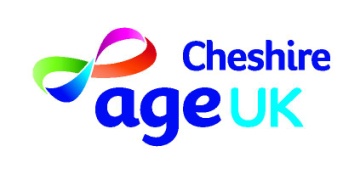 Castle Community Centre, Barber’s Lane, Off Queensgate, Castle, Northwich, CW8 1DT.  For further information on any of our classes, or to book the hall please contact us on: 08456 182858MondayTuesdayWednesdayThursdayFridayMorning9am - 1.30pmSlimming WorldMindfulness10am-12pm10 – 11.30 amYoga 10 –11amTai Chi11.30 -  12.30 Tai Chi10am – 12 pmFrenchIntermediateAfternoon11.30 – 1.30 pm French Beginners(in  the Tea Room)2.15 – 4.15 pm French Conversation2 – 4 pmCastle Old Friends Club(friendship group)12-1pmKeep fit/Exercise to Music2 – 4pmVision Support 1st Wed in the month only1.30pm – 3.30pmComputer Club 2nd Wed in the month only2 – 4pmVision Support 3rd Wed in the month only1.30pm – 3.00pmDementia Activities Group4th Wed in the month onlyArt 1 – 4pm1.30 – 2.30pm Body MovesEvening4.30pm – 9pmSlimming World7.30 – 9pm Tai Chi5.30 – 6.30pm Tai Chi Fan7.00 – 8.00pm Tai Chi – beginners6.45 - 8.00pm Pregnancy Yoga8.15 – 9.30pm Adult Yoga(Breathing Space)